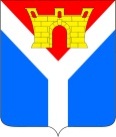 АДМИНИСТРАЦИЯ УСТЬ-ЛАБИНСКОГО ГОРОДСКОГО ПОСЕЛЕНИЯ  УСТЬ-ЛАБИНСКОГО РАЙОНА П О С Т А Н О В Л Е Н И Еот 28.02.2020                                                                                                        № 147город Усть-ЛабинскОб участии во Всероссийском конкурсе лучших проектов создания комфортной городской средыВ соответствии с Федеральным законом от 6 октября 2003 года 
№ 131-ФЗ «Об общих принципах организации местного самоуправления в Российской Федерации», Федеральным законом от 29 ноября 2018 года     №459-ФЗ «О федеральном бюджете на 2019 год и на плановый период 2020 и                         2021 годов», постановлением Правительства Российской Федерации от 7 марта 2018 года № 237 «Об утверждении Правил предоставления средств государственной поддержки из федерального бюджета бюджетам субъектов Российской Федерации для поощрения муниципальных образований - победителей Всероссийского конкурса лучших проектов создания комфортной городской среды», в целях участия Усть-Лабинского городского поселения Усть-Лабинского района во Всероссийском конкурсе лучших проектов создания комфортной городской среды, в целях решения вопросов местного значения, вовлечения населения в процессы местного самоуправления, создания благоприятных условий проживания граждан, п о с т а н о в л я ю:  Принять решение об участии Усть-Лабинского городского поселения Усть-Лабинского района во Всероссийском конкурсе лучших проектов создания комфортной городской среды.Объявить о начале приема предложений граждан по выбору общественной территории, предлагаемой для участия во Всероссийском конкурсе лучших проектов создания комфортной городской среды с 03.03.2020г.3. Утвердить порядок и сроки представления, рассмотрения и оценки предложений граждан по выбору общественной территории, предлагаемой для участия во Всероссийском конкурсе лучших проектов создания комфортной городской среды (приложение). 4. Определить пунктом сбора предложений граждан по выбору общественной территории, предлагаемой для участия во Всероссийском конкурсе лучших проектов создания комфортной городской среды - сектор капитального строительства и развития поселения МКУ УГП «АТУ» в рабочие дни с 8.00 часов до 17.12 часов, в пятницу до 16.12 часов (перерыв с 12.00 часов до 13.00 часов) по адресу: 352330, Краснодарский край, г. Усть-Лабинск,        ул. Ленина, 42, 2 этаж, кабинет б/н (сектор капитального строительства и развития поселения МКУ УГП «АТУ»). Телефон для справок: 8 (86135)            5-00-64, e-mail: adm_yst.oks@mail.ru.5. Отделу по общим и организационным вопросам администрации Усть-Лабинского городского поселения Усть-Лабинского района (Чухирь) обнародовать настоящее постановление путем размещения его на официальном сайте администрации Усть-Лабинского городского поселения Усть-Лабинского района в сети Интернет www.gorod-ust-labinsk.ru  и на информационных стендах МБУК «Централизованная районная библиотека» МО Усть-Лабинский район.6. Контроль за выполнением настоящего постановления возложить на исполняющего обязанности заместителя главы Усть-Лабинского городского поселения Усть-Лабинского района Р.А. Магамадова.7. Настоящее постановление вступает в силу со дня его официального обнародования.Исполняющий обязанности главаУсть-Лабинского городского поселенияУсть-Лабинского района					                      А.Н. МандринПОРЯДОК И СРОКИпредставления, рассмотрения и оценки предложений граждан по выбору общественной территории, предлагаемой для участия во Всероссийском конкурсе лучших проектов создания комфортной городской среды1.Общие положения1. Настоящий Порядок разработан в целях реализации мероприятий по благоустройству территории общего пользования Усть-Лабинского городского поселения Усть-Лабинского района (далее – администрация), направленных на улучшение архитектурного облика поселения, повышения уровня санитарно-эпидемиологического и экологического благополучия жителей, последовательности представления, рассмотрения и оценки предложений граждан по выбору общественной территории, предлагаемой для участия во Всероссийском конкурсе лучших проектов создания комфортной городской среды. 2. В целях реализации настоящего Порядка используются следующие основные понятия:2.1. Общественная территория - территория общего пользования различного функционального назначения (площадь, набережная, пешеходная зона, сквер, парк, иные территории).2.2. Заинтересованные лица - граждане, проживающие на территории Усть-Лабинского городского поселения Усть-Лабинского района.3. Продолжительность приема предложений 10 календарных дней с даты начала приёма предложений.4. Предложения заинтересованных лиц принимаются, как и нарочно так и в электронном виде (e-mail: adm_yst.oks@mail.ru.). Поступившие предложения регистрируются в день их поступления в журнале регистрации предложений с указанием порядкового регистрационного номера, даты и времени представления предложения, с указанием местоположения общественной территории. Сбор предложений в пунктах сбора предложений осуществляется 1 раз в неделю специалистом администрации Усть-Лабинского городского поселения Усть-Лабинского района.5. Специалист администрации не позднее рабочего дня следующего за днем представления предложения передает его в Общественную комиссию, состав которой утверждается постановлением администрации Усть-Лабинского городского поселения Усть-Лабинского района. 6. Общественная комиссия осуществляет рассмотрение и оценку предложений заинтересованных лиц на предмет соответствия предложения установленным настоящим Порядком требованиям, в том числе к составу и оформлению.Заседание комиссии имеет силу при наличии кворума (не менее 50% от общего состава).7. Общественная комиссия возвращает предложение в случаях:7.1. Представления предложения после окончания срока подачи. 7.2. Представления предложения и прилагаемых к нему документов, оформленных с нарушением требований действующего законодательства и настоящего Порядка. 8. В случае выявления несоответствия предложения требованиям настоящего Порядка, предложение возвращается представителю с указанием причин, явившихся основанием для возврата. После устранения причины, явившейся основанием для возврата предложения, представитель вправе повторно направить предложение о выборе общественной территории. В этом случае датой приема документов будет являться дата их повторной подачи.9. Заинтересованные лица имеют право отозвать свое предложение, сообщив об этом письменно в администрацию, и отказаться от участия в нем. 10. После истечения срока подачи предложений Общественная комиссия рассматривает предложения и принимает решение о подведении итогов приема предложений от заинтересованных лиц и определяет общественную территорию, в отношении которой поступило наибольшее количество предложений.11. По результатам заседания Общественной комиссии составляется его протокол, который подписывается всеми присутствовавшими на заседании членами Комиссии и который в течение 2 рабочих дней публикуется в средствах массовой информации и размещается на официальном сайте администрации Усть-Лабинского городского поселения Усть-Лабинского района в сети Интернет www.gorod-ust-labinsk.ru.Исполняющий обязанности заместителя главаУсть-Лабинского городского поселенияУсть-Лабинского городского района				         Р.А. МагамадовПРЕДЛОЖЕНИЕ по выбору общественной территории, предлагаемой для участия во Всероссийском конкурсе лучших проектов создания комфортной городской средыВ администрацию Усть-Лабинского городского поселения Усть-Лабинского района __________________________________________ (указывается полностью фамилия, имя, отчество представителя) _______________________________________ проживающего (ей) по адресу:_______________________________________ Номер контактного телефона:_______________________________________ ПРЕДЛОЖЕНИЕ по выбору общественной территории, предлагаемой для участия во Всероссийском конкурсе лучших проектов создания комфортной городской средыПрошу благоустроить территорию общего пользования, расположенную по адресу:  ________________________________________________________________________                _______________            _______________         (подпись)                                  (Ф.И.О.)			         (дата)Исполняющий обязанности заместителя главаУсть-Лабинского городского поселенияУсть-Лабинского городского района				         Р.А. МагамадовПРИЛОЖЕНИЕУТВЕРЖДЕНЫпостановлением администрацииУсть-Лабинского городского поселения Усть-Лабинского района 28.02.2020 № 147ПРИЛОЖЕНИЕ к Порядку и срокам представления, рассмотрения и оценки предложений граждан по выбору общественной территории, предлагаемой для участия во Всероссийском конкурсе лучших проектов создания комфортной городской среды